Школа Активного ГражданинаС целью формирования экологической культуры молодого поколения, воспитания у детей и молодежи чувства ответственности за будущее Родины 24 марта 2022 года Начальник Чечерской инспекции природных ресурсов и охраны окружающей среды Нина Авсейцева посетила государственное учреждение образования «Средняя школа №1 города Чечерска», приняв участие во встрече с детьми и молодежью в рамках информационно-образовательного проекта «Школа Активного Гражданина» по теме «Гордость за Беларусь. Чистая окружающая среда – ключ к здоровой жизни» (о сохранении биоразнообразия, достижениях в области сохранения экологически чистой окружающей среды).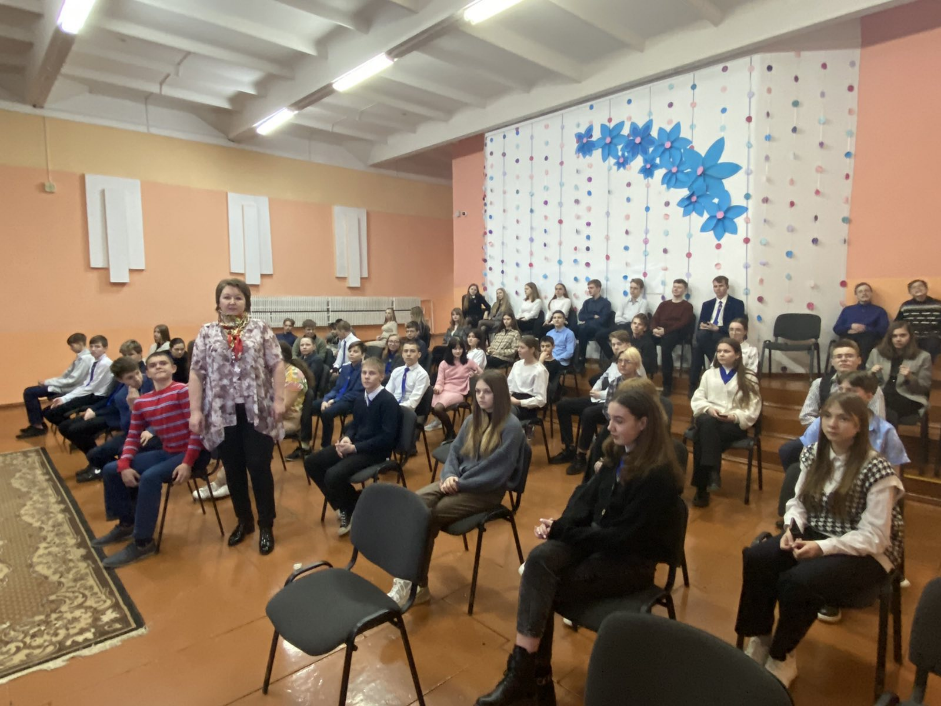 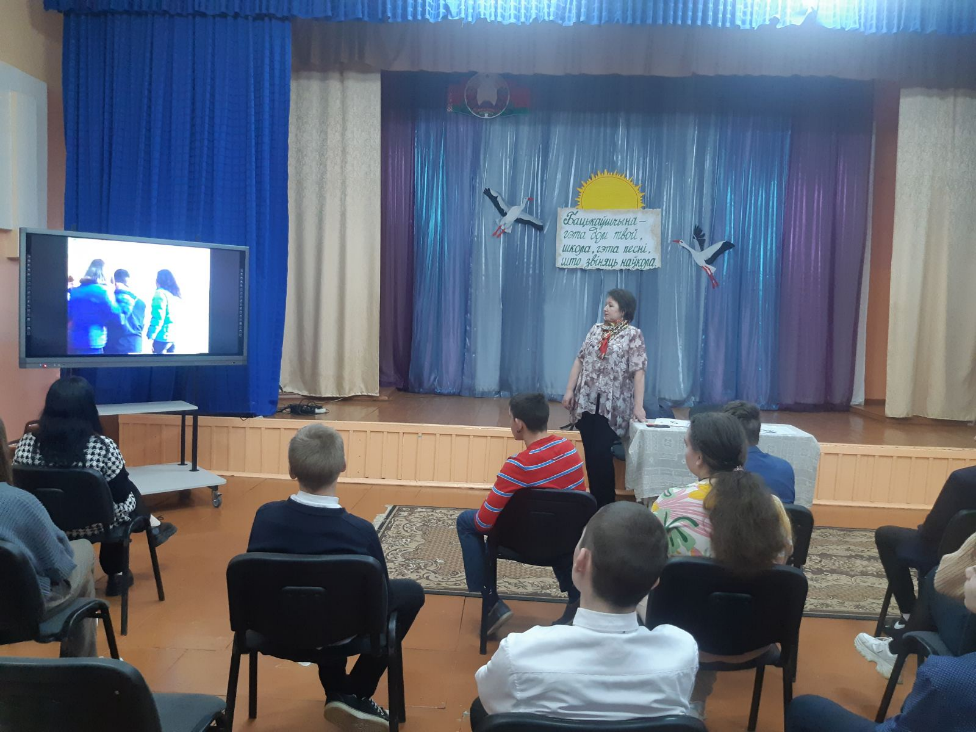 